Dear parents/carers,  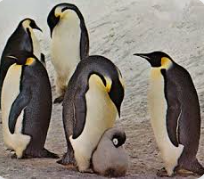 Welcome back to a new term.  We hope you had a lovely break and a good start to the New Year.Our topic for this term will be ‘The Big Freeze’.  The children already had great fun making penguins and creating their own stories with them, decorating the classroom with snowflakes and learning about warm and cool colours.Of course we would like to say a big welcome to our new teacher, Miss Tomlinson, who has made a wonderful start in getting to know the children and is very much looking forward to working with you.The timetable is basically the same as last term, with PE on Thursday afternoons and Field and Forest on Friday afternoons. Any helpers for this are greatly appreciated.Mrs Nathanson will teach on Mondays and Tuesdays, as well as Wednesday afternoons.  Miss Tomlinson will teach Wednesday mornings as well as Thursdays and Fridays.We will continue to give out spellings on a Friday in time for our spelling test on Friday of the following week.  If for some reason your child doesn’t bring the spelling sheet home, please let us know asap.As always, if you have any concerns, please don’t hesitate to come and talk to us or drop us an email.Thank you for your continued support, looking forward to a term full of freezing fun learning!Best wishes from all of the Pegasus Team  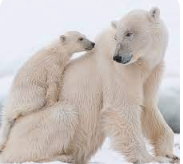 